Bogotá D.C. 04 de mayo de 2020Señores:CORPORACION UNIVERSITARIA UNITECATN: DEPARTAMENTO FINANCIEROCiudadRespetados señores,Teniendo en cuenta la emergencia sanitaria que se presenta en nuestro país debido a la propagación del virus COVID-19 y entendiendo que el gobierno debe tomar todas las medidas necesarias, acciones urgentes y decididas para evitar dicha propagación entre las que se encuentran el aislamiento social; dichas decisiones  nos obligaron a estudiantes, directivos, profesores y demás grupos estudiantiles a tomar clases virtuales para continuar con nuestra educación superior y de esta manera evitar las agrupaciones en cualquier recinto.Por lo anterior los estudiantes de la Corporación Universitaria Unitec queremos manifestar nuestro deseo de continuar nuestros estudios para el segundo semestre de 2020, pero debido a la emergencia social y económica que actualmente se presente en el país muchos nos veremos obligados a desertar, lo que conllevaría a aplazar nuestros semestres de manera indefinida, así las cosas, es nuestra intención estar al tanto si la Corporación Universitaria Unitec ofrece algún tipo de ayuda, financiamiento o apoyo económico a los estudiantes que facilite la continuidad en el proceso educativo, ya que si bien tenemos la voluntad y el deseo, no contamos con los recursos económicos ya que actualmente muchos no contamos con trabajo.Por último y entendiendo que la situación se sale de las manos de la Universidad como lo indicamos al inicio del presente documento, al matricularnos nosotros pagamos por: 1. Un programa presencial y 2. Por una totalidad de créditos que hasta el momento no se han visto a cabalidad. Entiendo esta situación que no es “deseable” para ninguna de las dos partes esperamos que los directivos de la Universidad nos brinden las mejores alternativas para continuar con nuestra educación.De antemano agradecemos la atención y pronta respuesta.Cordialmente,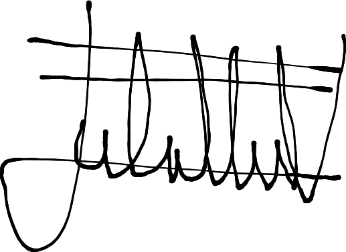 EVELYN JULIANA VEGA VELEZC.C. 1.070.987.484 DE FACATATIVA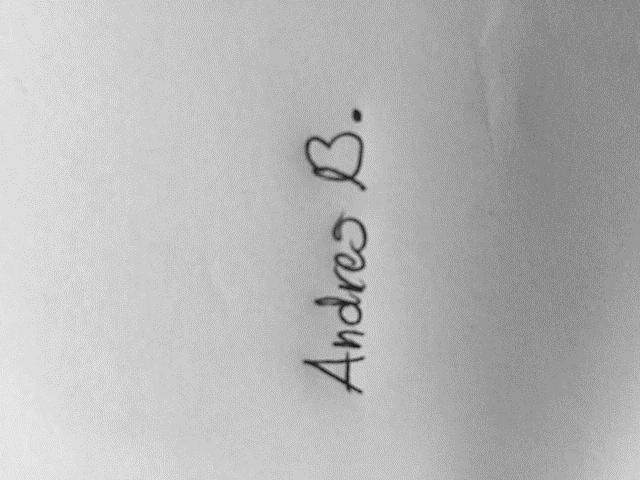 ANDRES ESTEBAN BAQUERO BOHORQUEZC.C. 1.031.176.499 DE BOGOTÁ D.C.Estudiantes de la Facultad de Finanzas y Negocios Internacionales.